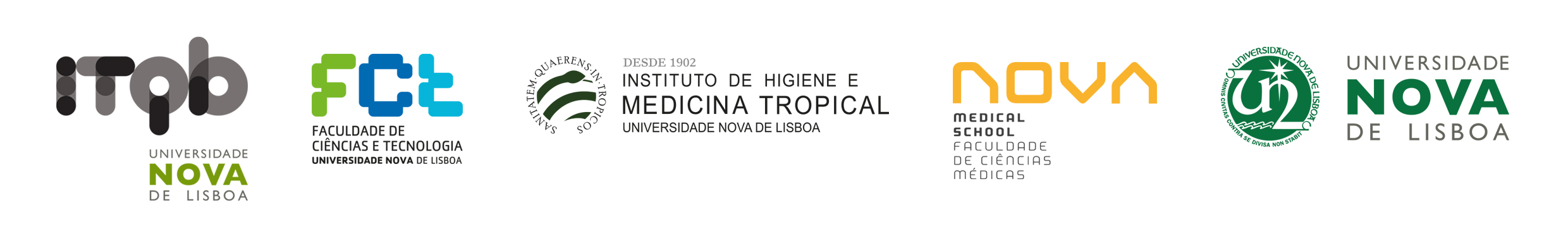  Exemplo de Folha de Rosto ITQB [Título da Dissertação](Tipo de letra: Times New Roman, 16 pt negrito) [Nome Completo do(a) Candidato(a)](Tipo de letra: Times New Roman, 14 pt negrito)   Dissertação para obtenção do Grau de Mestre em Microbiologia Médica(Tipo de letra: Times New Roman, 12 pt normal) Orientador: [Nome, Categoria, Escola]Co-orientador: [Nome, Categoria, Escola](Tipo de letra: Times New Roman, 12 pt normal) [Nome da Instituição onde foi realizada a parte experimental da DissertaçãoDepartamento/Unidade]Tipo de letra: , Times New Roman 12 pt negrito)  	 [Mês e Ano](Tipo de letra: , Times New Roman 12 pt negrito)  	 Verso da Folha de Rosto (Opcional)ISBN: Exemplo de Lombada 	 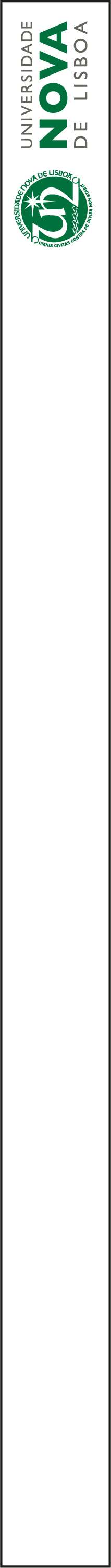                                                           [Ano]	(Tipo de letra: Times New Roman , 10 pt normal)